ЗАКОНКИРОВСКОЙ ОБЛАСТИОб утверждении Соглашенияоб описании местоположения границы между Кировской областью и Республикой Коми Принят Законодательным Собранием Кировской областиСтатья 1Утвердить подписанное Губернатором Кировской области 
и Главой Республики Коми Соглашение об описании местоположения границы между Кировской областью и Республикой Коми 
от 12 ноября 2018 года (текст Соглашения прилагается).Статья 2 Настоящий Закон вступает в силу со дня его официального опубликования.ГубернаторКировской области 							        И.В. Васильевг. Киров«_____» ___________ 2018 года№ ______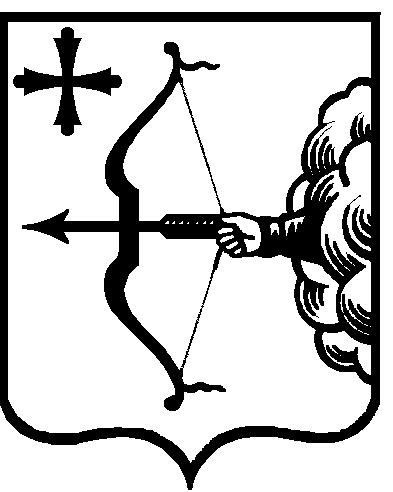 